Putnička agencija "ERIDAN",  Fuležina 12,  Kaštel Stari,   tel: 021/231 977, 231 655,   fax: 021/231 397                                       žiro-račun,IBAN: HR8923600001101494102,   OIB: 63978810525,   ID kod: HR-AB-21-1114166RADNO VRIJEME AGENCIJE: PONEDJELJAK – PETAK: 09:00 – 14:00 , UTORAK I ČETVRTAK: 09:00 – 17:00Do navedenog roka prijave, 29.02.2024. jedan primjer Ugovora vratiti na mail ugovori@eridan.hr te molimo uplatiti akontaciju od 100,00 € . Uplata akontacije je obvezna te garantira mjesto na putovanju.UGOVOR ZA PUTOVANJE BR. 2410, NJEMAČKA & AUSTRIJAMolimo zaokružiti način plaćanja: UPLATNICAMA, INTERNET BANKARSTVOM ILI GOTOVINOM  DO 20.05.2024. – 595,00 €                   (umanjeno za uplaćeni iznos akontacije od 100,00 € / 1. rata do 29.02.2024.)                   rata br. 2. do 29.04.2024. u iznosu 165,00 €       rata br. 3. do 29.04.2024. u iznosu 165,00 €                   rata br. 4. do 20.05.2024. u iznosu 165,00 €                  2.    KREDITNIM KARTICAMA NA RATE 02 – 12 RATA DO 20.05.2024. - CIJENA 615,00 €                  (umanjeno za uplaćeni iznos akontacije od 100,00 € / 1. rata do 29.02.2024. )         Primamo slijedeće kartice:  OTP (ex Splitska banka) Visa/MasterCard, Mastercard Zagrebačka banka,  Visa Premium (PBZ),  Maestro (PBZ) = dolaskom u agenciju                     Diners  = pozivom u agenciju  UPUTE ZA PLAĆANJEPRIMATELJ: Eridan putnička agencija, Fuležina 12, 21216 Kaštel Stari      IBAN:HR8923600001101494102PLATITELJ: Ime i prezime učenika          IZNOS:------ POZIV NA BROJ: 2410 – datum i godina rođenja učenikaMODEL:  00  ( ili koji god vam  prođe)          INTERNET  PLAĆANJE – u opis stavite ime i prezime djeteta Za ovu grupu bit će otvorena polica putnog zdravstvenog osiguranja, osiguranje od otkaza putovanja u slučaju bolesti te osiguranja od posljedica nesretnog slučaja kod Wiener osiguranja. Broj police bit će dostavljen razrednicima nakon isteka roka prijave za putovanje. U slučaju odustanka od putovanja 15 dana prije polaska (opravdan razlog; bolest, smrtni sučaj u obitelji uz potvrdu liječnika) osiguravajuća kuća izvršava povrat od 90% cijene aranžmana, agencija u iznosu 10% - aranžman mora biti u cijelosti uplaćen. U slučaju ranijeg odustanka agencija vrši povrat cjelokupno uplaćenog iznosa.POLICA PROFESIONALNE ODGOVORNOSTI BR: 078700104584 OTVORENA KOD CROATIA OSIGURANJAPOLICA JAMČEVINE TURISTIČKIH AGENCIJA BR: 298706000165 OTVORENA KOD CROATIA OSIGURANJAKao roditelj – staratelj maloljetnika izjavljujem da svoje dijete obvezujem na potpuno poštivanje zakonskih propisa, pravila i ponašanja kućnog reda u objektima prijevoza i smještaja, odnosno na poštivanje uputa na putovanje od strane pratitelja / voditelja putovanja. Isključujem bilo kakvu odgovornost agencije za posljedice nepoštovanja zakonskih odredbi i gore navedenih pravila ponašanja. Kao roditelj prihvaćam potpunu odgovornost za ponašanje svog maloljetnog djeteta na putovanju.U slučaju spora Ugovornih strana zadužen je Općinski sud u Splitu.Učenik će sudjelovat na putovanju, kao roditelj/staratelj upoznat/a sam s općim uvjetima putničke agencije Eridan.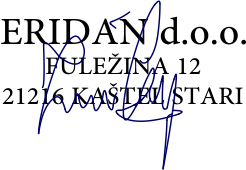 Prijava za putovanje: NJEMAČKA & AUSTRIJA, 26.05.-31.05.2024. Šifra aranžmana: 2410  OŠ OSTROG, OŠ KNEZ TRPIMIR, OŠ IVAN LOVRIĆ  Škola:                Ime i prezime putnika:Datum rođenja:Ime i prezime roditelja:OIB DJETETA:Adresa stanovanja:Broj telefona:E-mail adresa:Broj mobitela:CIJENA ARANŽMANA: 595,00 € / 615,00 €Rok prijave:              29.02.2024.DATUM:19.02.2024.                             POTPIS: